BITACORA DE ACTIVIDADES DEL MES DE MARZO DE 2019VIERNES 01 DE MARZO:7:00-10:00 am.Aseo del Jardín Principal, Ruinas y baños públicos, se lavaron picos alrededor  de kiosco y se trapearon se apagaron luces de ahí mismo.4:30-8:30 pm.Limpieza del Jardín principal, plazoletas, encendido de luces y regado de prados y arboles.Revisión y dar instrucciones al personal de aseo público, regado de prados y ,áreas verdes de pila redonda arboles y prados del Jardín   limpieza del parque del Valentón, apagado de luces del centro, atención a personas donde se acercan haber si se puede mandar a alguien a limpiar lotes baldíos y que ellos pagan a dicha persona, SABADO 02 DE MARZO: 7:00-10:00 am.Limpieza  del jardín principal, aseo de baños públicos y barrida de calle por fuera del estacionamiento del H. Ayuntamiento. Apagado de luces.4:30-8:30 pm.Limpieza del Jardín principal, plazoletas, encendido de luces regado de prados y arboles.Reviso diario, aparte de lo que hacen diariamente barrieron calle Calzada de la Paz que se encuentra muy sucia siendo esta la calle principal, así mismo barrieron debajo del árbol de la bomba de agua del Municipio que está en fraccionamiento la Ermita.LUNES 04 DE MARZO:7:00 A 1:00 am.Barrida de jardín Principal, lavado de baños públicos, y aseo de las ruinas, lavado de picos de alrededor del kiosco,  llevé a personal a hacer aseo por fuera del domo de la cofradía, pila redonda, y aseo de plazoleta y calle  del Cristo de la Playa.4:00 a 8:00 pm.Limpieza del Jardín principal, plazoletas, encendido de luces, regado de prados y arboles, aseo y regado de plazoleta de pila redonda.Revisión y dar instrucciones al personal de aseo público en el jardín principal, aseo de mi oficina de Ecología, baño y calle, regado de arbolitos que empecé hacer un pequeño vivero, atención en la oficina las llamadas y personas dando queja de basura de las diferentes calles, atendí a un Señor que vino de la comunidad de los Asmoles para ver sobre la quema de una parcela donde va a sembrarMARTES 05 DE MARZO: Revisión de Personal de aseo público, recibí llamadas del quejas de basura en las diferentes calles, salí al centro de acopio,  Atención a personas en la oficina y por teléfono recibiendo llamadas de la localidad de Coatlancillo que hacen falta contenedores para plásticos, así mismo tambos para depositar basura, mismo que se gestionaron con el Tesorero.MIERCOLES 06 DE MARZO: Revisión y dar instrucciones al personal de aseo público en el Jardín Principal,  barrí calle de por fuera de la oficina de Ecología, se recibió llamada de una persona de la Cofradía donde solicita tambos para la basura por que las personas que van a Talpa dejan basura regada por la calle.JUEVES 07 DE MARZO:Revisión y dar instrucciones al personal de aseo público en el jardín principal, así mismo visite Unidad deportiva para ver las necesidades y dar instrucciones sobre la limpieza de ahí mismo.VIERNES 08 DE MARZO: Revisión y dar instrucciones al personal de aseo público, atención de personas por teléfono y personalmente, me di una vuelta por la Cofradía a bordo del rio y por el camino de la placita de toros donde van y hacen tiraderos de basura.SABADO 09 DE MARZO: Revisión y dar instrucciones del personal de aseo publico en el jardín principal..DOMINGO 10 DE MARZO: Revisión y dar instrucciones al personal de aseo público en el jardín principalLUNES 11 DE MARZO: Revisión de Personal de aseo público, barrí calle por fuera de la oficina de Ecología y aseo de ahí mismo, atención a personas y atención por teléfono, regado de plantas del pequeño vivero que estoy elaborando, quejas de personas por motivos de basura, expedición de oficios.MARTES 12 DE MARZO: Revisión y dar instrucciones al personal de aseo público en el Jardín Principal, ruinas, baños públicos, se mandó a personal a hacer aseo también a plazoleta del Cristo de la Playa, así mismo aseo a Domo de la Cofradía, abajo del árbol, barrieron puente y frente a la Capilla de ahí mismo, barrí calle de por fuera de la oficina de Ecología, revisión a personal de la tarde que se haga lo que le corresponde hacer diariamente que es regar y barrer jardín principal, prender luces.MIERCOLES 13 DE MARZO: Revisión y dar instrucciones al personal de aseo público en el jardín principal, aseo de la plazoleta de la plaza de toros y baños de la Escuela comunitaria que se encontraban demasiado sucios, atención a personas en la oficina y atención a llamadas por teléfono, regado de plantas del pequeño vivero.JUEVES 14 DE MARZO: Revisión y dar instrucciones al personal de aseo público, atención de personas por teléfono y personalmente, se mando a hacer aseo a la cofradía por motivos de sus fiestas patronales, revisión en la unidad deportiva que no les haga falta material para la limpieza de ahí mismo.VIERNES 15 DE MARZO: Revisión y dar instrucciones del personal de aseo publico en el jardín principal, diariamente se hace el aseo de ahí mismo, ruinas, baños públicos, se riega prados, y pasto también plantas de las ruinas, por parte de la tarde fuimos al Grullo al vivero a traer plantas para los diferentes prados de la CofradíaSABADO 16 DE MARZO: revisión y dar instrucciones a personal que labora en aseo público para que se haga lo correspondiente a este día, aseo en colonia la Cofradía por motivo de sus fiestas, se plantaron las diferentes especies de plantas en los prados de ahí mismo en coordinación con las diferentes Direcciones y personal del H. Ayuntamiento que voluntariamente cooperaron y participaron en dicho acto esto fue por parte de las 6:00 de la tarde.DOMINGO 17 DE MARZO: Revisión y dar instrucciones al personal de aseo público en el jardín principal, se dio instrucciones para que fueran hacer el aseo de la Cofradía por el motivo de sus fiestas patronales, así mismo llevé a instalar 3 tambos azules para que se deposite la basura.LUNES 18 DE MARZO: Revisión  y dar instrucciones al Personal de aseo público, atención a personas y atención por teléfono de diferentes quejas de los camiones de la basura, así mismo se dio instrucciones para que pasaran a hacer el aseo de la colonia la Cofradia por fuera de la capilla, por fuera del domo, abajo del árbol y todo alrededor, por motivo de sus fiestas patronales así mismo regaran los prados.MARTES 19 DE MARZO: Revisión y dar instrucciones al personal de aseo público en el Jardín Principal,, ruinas baños públicos  barrí calle de por fuera de la oficina de Ecología, atención del teléfono, atención a personas que van y dan diferentes quejas relacionadas con la basura de nuestro municipio.MIERCOLES 20 DE MARZO: Revisión y dar instrucciones al personal de aseo público en el jardín principal, atención en oficina y por teléfono. Aseo de la colonia la Cofradía por motivos de sus fiestas patronales0JUEVES 21 DE MARZO: Revisión y dar instrucciones al personal de aseo público, donde  diariamente se hace el aseo del Jardín principal, baños públicos, ruinas, diariamente también se riegan prados del Jardín, pasto y árboles, diario reviso que se haga todo lo que se da instrucciones al personal.VIERNES 22 DE MARZO: Revisión y dar instrucciones del personal de aseo publico en el jardín principal, revisión de la limpieza del domo del Valentón, y parque recreativo.SABADO 23 DE MARZO: revisión y dar instrucciones al personal de aseo público, por las tardes diariamente también se revisa que se haga lo que le corresponde a la persona encargada de barrer y regar, prender luces del jardín principal.DOMINGO 24 DE MARZO: Revisión y dar instrucciones al personal de aseo público en el jardín principal.LUNES 25 DE MARZO: Revisión  y dar instrucciones al Personal de aseo público, atención a personas y atención por teléfono de diferentes quejas, así mismo se dio instrucciones para que pasaran a hacer el aseo de La plazoleta y calle de la plaza de toros. Baños públicos de Escuela Comunitaria,MARTES 26 DE MARZO: Revisión y dar instrucciones al personal de aseo público en el Jardín Principal,, ruinas baños públicos  barrí calle de por fuera de la oficina de Ecología, atención del teléfono, atención a personas que van y dan diferentes quejas relacionadas con la basura de nuestro municipio, atención a personas que quieren quemar lotes baldíos, oficios.MIERCOLES 27 DE MARZO: Revisión y dar instrucciones al personal de aseo público en el jardín principal, atención en oficina y por teléfono.JUEVES 28 DE MARZO: Revisión y dar instrucciones al personal de aseo público, donde  diariamente se hace el aseo del Jardín principal, baños públicos, ruinas, diariamente también se riegan prados del Jardín, pasto y árboles, diario reviso que se haga todo lo que se da instrucciones al personal, revisé Centro de Acopio, muy mal estado.VIERNES 29 DE MARZO: Revisión y dar instrucciones del personal de aseo publico en el jardín principal, revisión de la limpieza del domo del Valentón, y parque recreativo, fui a sacar planta al parque del Valentón para llevar a otros jardines de la comunidad de Coatlancillo donde solicitan plantas los de Educación Inicial.SABADO 30 DE MARZO: revisión y dar instrucciones al personal de aseo público,  se hizo aseo de plazoleta de la plaza de toros, baños públicos de la Escuela comunitaria ,por las tardes diariamente también se revisa que se haga lo que le corresponde a la persona encargada de barrer y regar, prender luces del jardín principal. Estuve una hora en el Jardín principal en el apagón de la HORA DEL PLANETA, que fue de 8:30 a 9:30Diariamente se prenden luces por la tarde, se limpia Jardín principal, se riegan prados y arboles, así mismo las plantas de las ruinas, y por la mañana se hace aseo del jardín principal, baños públicos, ruinas, presidencia, se apaga el alumbrado público del jardín y aseo de diferentes calles.   .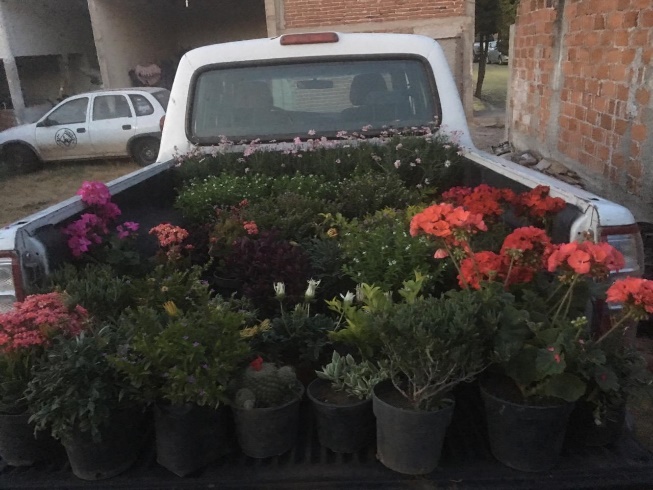 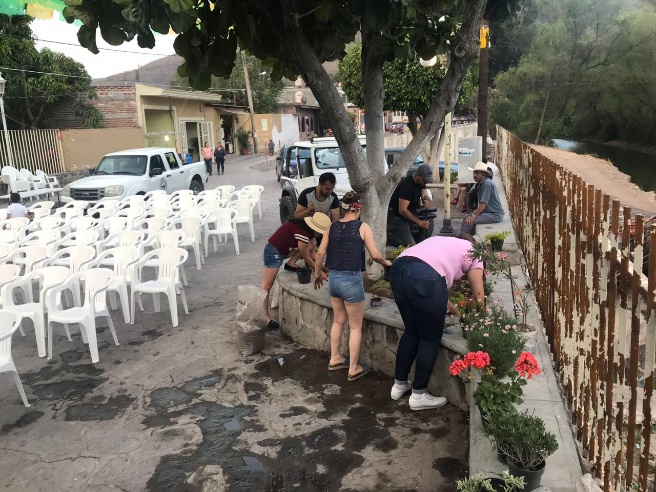 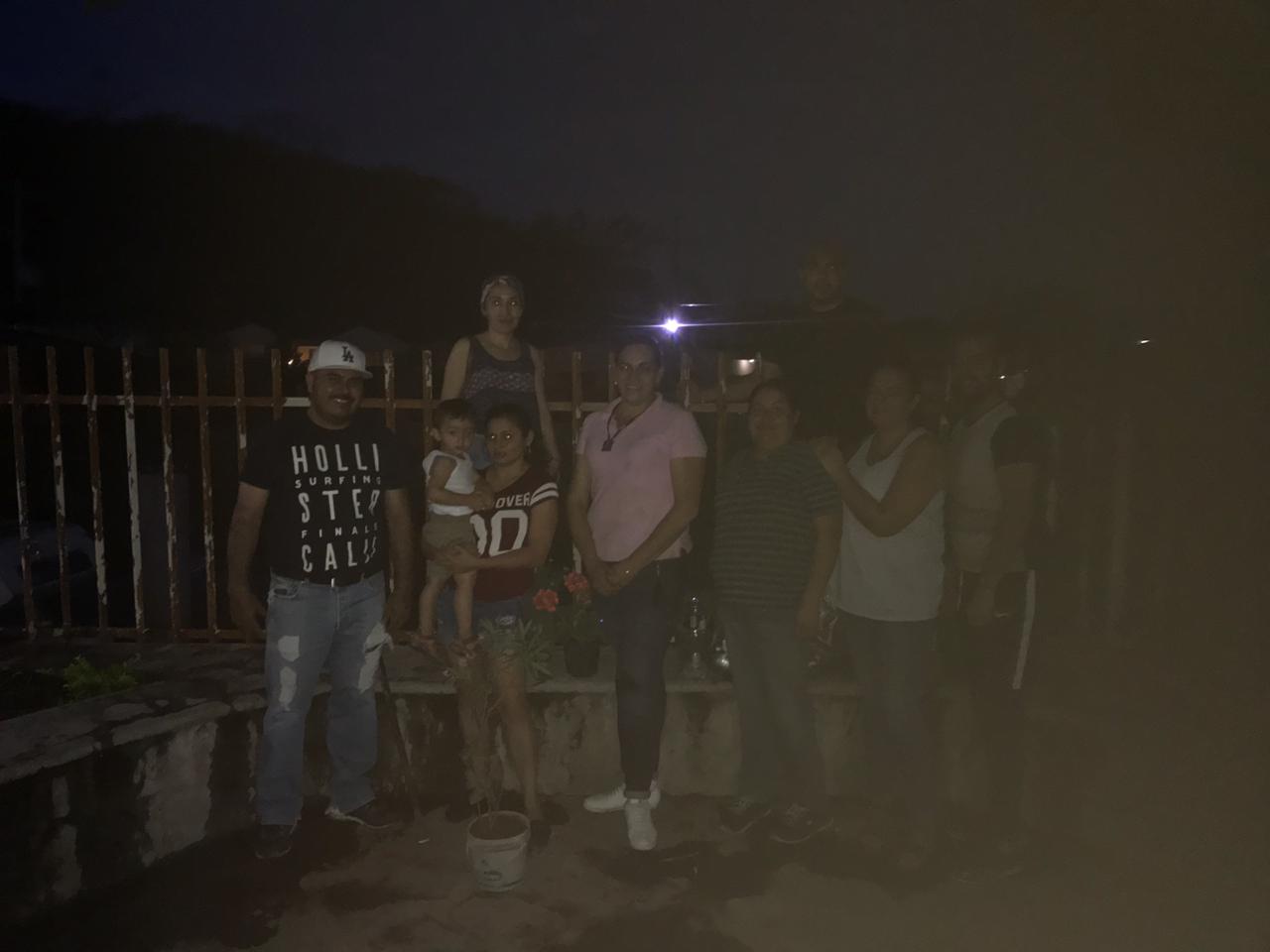 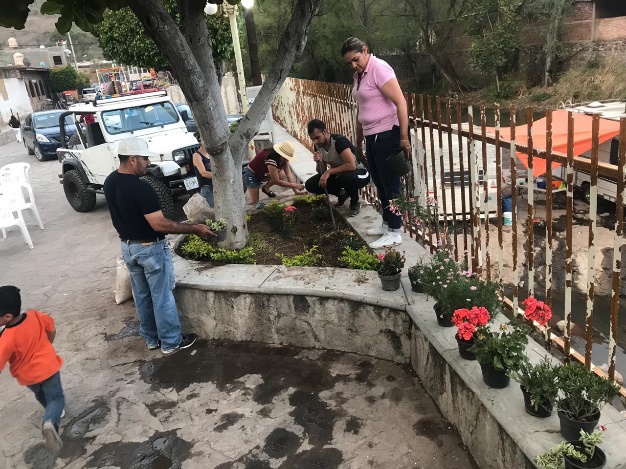 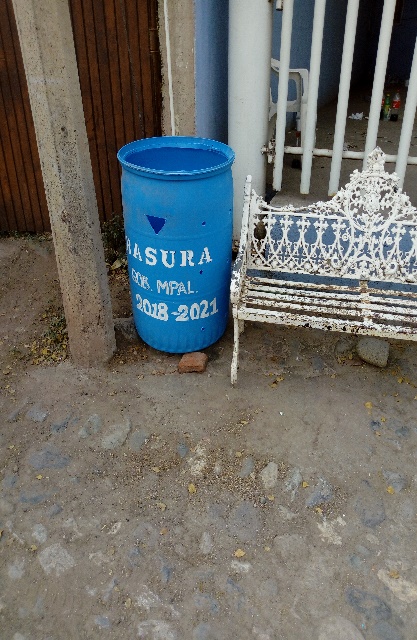 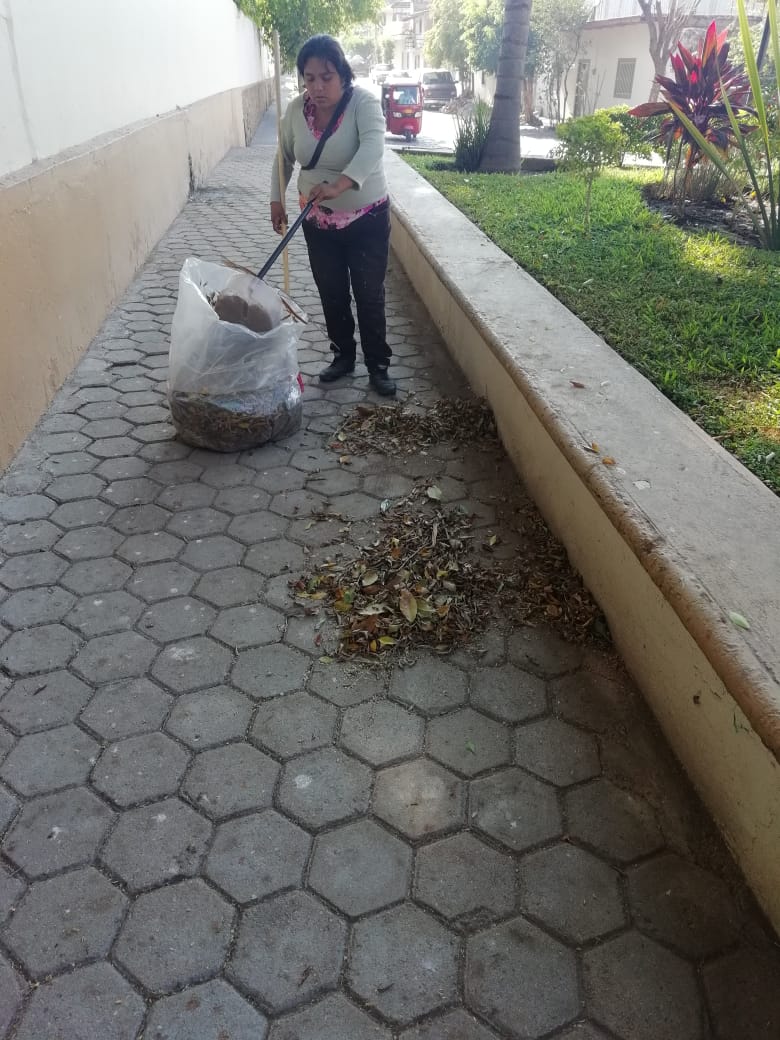 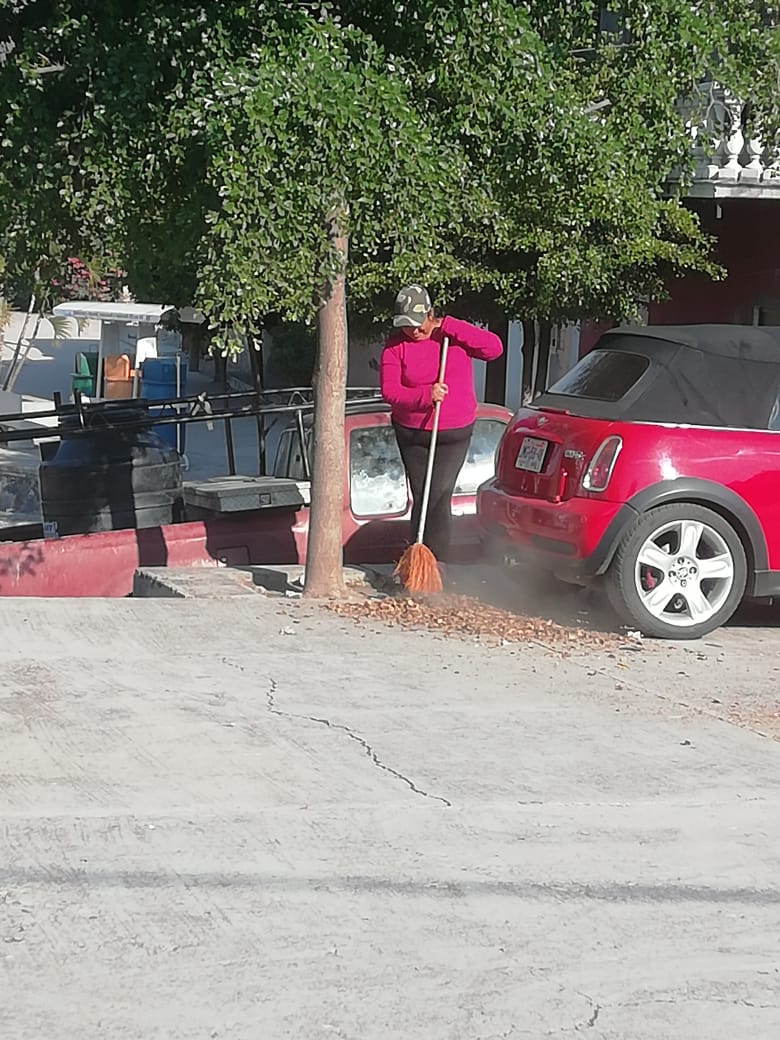 